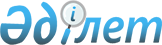 О внесении изменений и дополнения в решение Шалкарского районного маслихата от 21 декабря 2017 года № 167 "Об утверждении бюджета Кишикумского сельского округа на 2018-2020 годы"
					
			С истёкшим сроком
			
			
		
					Решение маслихата Шалкарского района Актюбинской области от 27 марта 2018 года № 200. Зарегистрировано Управлением юстиции Шалкарского района Департамента юстиции Актюбинской области 9 апреля 2018 года № 3-13-188. Прекращено действие в связи с истечением срока
      В соответствии со статьей 6 Закона Республики Казахстан от 23 января 2001 года "О местном государственном управлении и самоуправлении в Республике Казахстан", статьей 109-1 Бюджетного кодекса Республики Казахстан от 4 декабря 2008 года, Шалкарский районный маслихат РЕШИЛ:
      1. Внести в решение Шалкарского районного маслихата от 21 декабря 2017 года № 167 "Об утверждении бюджета Кишикумского сельского округа на 2018-2020 годы" (зарегистрированного в реестре государственной регистрации нормативных правовых актов за № 5814, опубликованное 16 января 2018 года в газете "Шалқар") следующие изменения и дополнение:
      в подпункте 1) пункта 1:
      доходы – цифры "45836, 0" заменить цифрами "46966,1";
      в том числе по:
      неналоговым поступлениям – цифры "139,0" заменить цифрами "647,3";
      поступлениям трансфертов – цифры "43971,0" заменить цифрами "44592,8"
      в подпункте 2):
      затраты – цифры "45836,0" заменить цифрами "46966,1";
      дополнить пунктом 4-1 следующего содержания:
      "4-1. Предусмотреть в бюджете Кишикумского сельского округа на 2018 год поступление текущего целевого трансферта из районного бюджета в сумме 621,8 тысяч тенге.
      Распределение суммы текущего целевого трансферта определяется на основании решения акима Кишикумского сельского округа.".
      2. Приложение 1 к указанному решению изложить в новой редакции согласно приложению к настоящему решению.
      3. Государственнному учреждению "Аппарат Шалкарского районного маслихата" в установленном законодательством порядке обеспечить:
      1) государственную регистрацию настоящего решения в управлении юстиции Шалкарского района Актюбинской области;
      2) направление настоящего решения на официальное опубликование в периодических печатных изданиях и Эталонном контрольном банке нормативных правовых актов Республики Казахстан;
      3) размещение настоящего решения на интернет-ресурсе маслихата Шалкарского районного маслихата.
      4. Настоящее решение вводится в действие 1 января 2018 года. Бюджет Кишикумского сельского округа на 2018 год
					© 2012. РГП на ПХВ «Институт законодательства и правовой информации Республики Казахстан» Министерства юстиции Республики Казахстан
				
      Председатель сессии 
Шалкарского районного маслихата, 
секретарь 
Шалкарского районного маслихата 

С. Бигеев
Приложение к решению Шалкарского районного маслихата № 200 от 27 марта 2018 годаПриложение 1 к решению Шалкарского районного маслихата № 167 от 21 декабря 2017 года
Категория
Категория
Категория
Категория
Категория
сумма, 
тысяч тенге
Класс
Класс
Класс
Класс
сумма, 
тысяч тенге
Подкласс
Подкласс
Подкласс
сумма, 
тысяч тенге
Наименование
Наименование
сумма, 
тысяч тенге
I. ДОХОДЫ
I. ДОХОДЫ
46966,1
1
Налоговые поступления
Налоговые поступления
1726,0
01
Подоходный налог
Подоходный налог
56,0
2
Индивидуальный подоходный налог
Индивидуальный подоходный налог
56,0
04
Налоги на собственность
Налоги на собственность
1670,0
1
Налоги на имущество
Налоги на имущество
47,0
3
Земельный налог 
Земельный налог 
64,0
4
Налог на транспортные средства
Налог на транспортные средства
1559,0
2
Неналоговые поступления
Неналоговые поступления
647,3
01
Доходы от государственной собственности
Доходы от государственной собственности
139,0
5
Доходы от аренды имущества, находящегося в государственной собственности
Доходы от аренды имущества, находящегося в государственной собственности
139,0
06
Прочие неналоговые поступления
Прочие неналоговые поступления
508,3
1
Прочие неналоговые поступления
Прочие неналоговые поступления
508,3
4
Поступления трансфертов
Поступления трансфертов
44592,8
02
Трансферты из вышестоящих органов государственного управления
Трансферты из вышестоящих органов государственного управления
44592,8
3
Трансферты из районного (города областного значения) бюджета
Трансферты из районного (города областного значения) бюджета
44592,8
II. ЗАТРАТЫ
II. ЗАТРАТЫ
II. ЗАТРАТЫ
II. ЗАТРАТЫ
II. ЗАТРАТЫ
46966,1
01
Государственные услуги общего характера
19511,0
1
Представительные, исполнительные и другие органы, выполняющие общие функции государственного управления
19511,0
124
Аппарат акима города районного значения, села, поселка, сельского округа
19511,0
001
Услуги по обеспечению деятельности акима города районного значения, села, поселка, сельского округа
19311,0
022
Капитальные расходы государственного органа
200,0
04
Образование
25225,0
1
Дошкольное воспитание и обучение
25225,0
124
Аппарат акима города районного значения, села, поселка, сельского округа
25225,0
004
Дошкольное воспитание и обучение и организация медицинского обслуживания в организациях дошкольного воспитания и обучения
25225,0
07
Жилищно-коммунальное хозяйство
2230,1
3
Благоустройство населенных пунктов
2230,1
124
Аппарат акима города районного значения, села, поселка, сельского округа
2230,1
008
Освещение улиц в населенных пунктах
800,0
009
Обеспечение санитарии населенных пунктов
300,0
011
Благоустройство и озеленение населенных пунктов
1130,1
V. Дефицит бюджета (профицит)
0,0
VI. Финансирование дефицита бюджета (использование профицита)
0,0